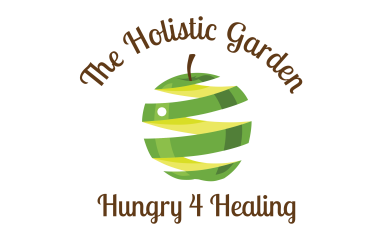 OCEAN BREATH –Compliments of The Holistic GardenServes 3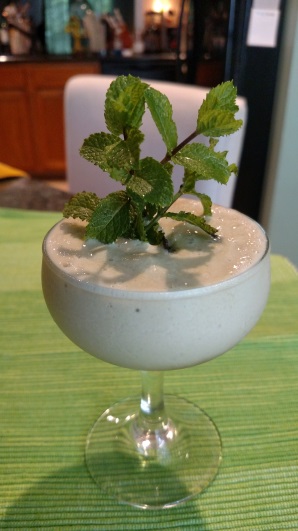 This dish is made with a new ingredient I recently discovered called SEA MOSS.Considered a Super Food, this algae contains 92 of the 102 minerals the human body needs daily, among a huge list of other health benefits.  SEA MOSS can be transformed into a variety of mediums that is adaptable to a wide range of culinary dishes for day to day cooking.OCEAN BREATH is a Nutritional Protein Drink I developed a few weeks ago using SEA MOSS GEL.It goes something like this!EQUIPMENT LIST BlenderRubber spatulaINGREDIENT LIST1 can Coconut Milk…full fat(not cream)1 packet TLS Vanilla Whey Protein Powder1 tablespoon Frontier Organic Matcha Green Tea Powder3 tablespoons of The Holistic Garden’s SEA MOSS GEL – NEWSweeten to taste with your favorite sweetener – NO ARTIFICIAL PLEASEEverything is tossed into a blender along with about a cup of ice.  Blend till smooth.